                                                                                                    Proiect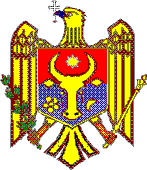 GUVERNUL REPUBLICII MOLDOVAHOTĂRÎRE nr._______________din 	2014mun. ChişinăuCu privire la aprobarea proiectului de lege pentru modificarea şi completarea anexei la Legea privind reglementarea prin autorizare a activităţii de întreprinzător nr. 160 din 22 iulie 2011_________________________________________________________________Guvernul HOTĂRĂŞTE:             Se aprobă şi se prezintă Parlamentului spre examinare proiectul de lege pentru  modificarea şi completarea anexei la Legea privind reglementarea prin autorizare a activităţii de întreprinzător nr. 160 din 22 iulie 2011.PRIM-MINISTRU				                          IURIE LEANCĂContrasemnează:	Viceprim-ministru,ministrul economiei	                                           Andrian  CANDUMinistrul finanţelor	Anatol ArapuMinistrul sănătăţii	Andrei UsatîiMinistrul justiţiei 	Oleg EfrimPARLAMENTUL REPUBLICII MOLDOVALEGEpentru modificarea şi completarea anexei la Legea privind reglementarea prin autorizare a activităţii de întreprinzător nr. 160 din 22 iulie 2011Parlamentul adoptă prezenta lege organică.Art. I – Anexa la Legea nr. 160 din 22 iulie 2011 privind reglementarea prin autorizare a activiităţii de întreprinzător ( Monitorul Oficial al Republicii Moldova, 2011, nr. 170-175, art. 494), cu modificările ulterioare, se modifică şi se completează după cum urmează:În compartimentul „Agenţia Medicamentului”:cuvintele „Agenţia Medicamentului” se substituie cu cuvintele „Agenţia Medicamentului şi Dispozitivelor Medicale”;la poziţia 2 coloana 2, după cuvîntul „medicamentelor”se comletează cu cuvintele „neautorizate în Republica Moldova”;la poziţia 6 coloana 4, cifra 2 se substituie cu cifra 3;tabelul se completează cu poziţiile 7- 10, cu următorul cuprins:Art. II. – Guvernul va aduce actele sale normative în concordanţă cu prezenta lege.PREŞEDINTELE PARLAMENTULUINr.                            Actul permisivCostulTermen de valabilitate7Autorizaţie de import a dispozitivelor medicale neautorizate în Republica MoldovaGratuitUn an8Certificat GDP pentru dispozitive medicale ( Certificat privind conformitatea cu buna prctică de distribuţie a  dispozitivelor medicale)Gratuit5 ani9Certificat GDP pentru medicamente ( Cerificat privind conformitatea cu buna practică de distribuţie a medicamentelor de uz uman)Gratuit5 ani10Certificat GDP pentru substanţe active (Certificat privind conformitatea cu buna practică de distribuţie pentru substanţe active care vor fi utilizate ca materii prime pentru medicamentele de uz umanGratuit5 ani